Kierunek studiów: ...............................................................................        Specjalność: ..............................................................................STUDIA STACJONARNE/NIESTACJONARNEPRACA DYPLOMOWAINŻYNIERSKA/MAGISTERSKAImię i NazwiskoNr albumuW TYM MIEJSCU POWINIEN ZNALEŹĆ SIĘ TEMAT PRACY DYPLOMOWEJ W JĘZYKU POLSKIMW TYM MIEJSCU POWINIEN ZNALEŹĆ SIĘ TEMAT PRACY DYPLOMOWEJ W JĘZYKU ANGIELSKIMPromotor pracy dyplomowej:tytuł/stopień/imię i nazwisko promotoraRecenzent pracy dyplomowej: tytuł/stopień/imię i nazwisko recenzentaKraków, rok akademicki ………../……….	……………………………….	.........................................	podpis promotora	podpis recenzentaPraca znajduje się w Akademickim Systemie Archiwizacji Prac ASAP PKPOLITECHNIKA KRAKOWSKA 
im. Tadeusza KościuszkiWydział Inżynierii Materiałowej i FizykiKatedra ……………………………….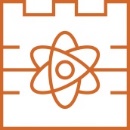 Uzgodniona ocena pracy: …………………………………………………………………..